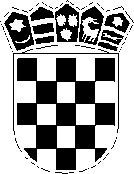 REPUBLIKA HRVATSKASPLITSKO-DALMATINSKA ŽUPANIJAOSNOVNA ŠKOLA SELCASelca, 31.12.2017.Na temelju članka 20.,stavka 2. Zakona o javnoj nabavi (NN 90/11), te članka 60. Statuta Osnovne škole Selca, Osnovna škola Selca donosi:PLAN BAGATELNE  NABAVE U 2018. GODINIU 2018. godini  nabavljat će se slijedeća roba, radovi i usluge procijenjene vrijednosti jednake ili veće od 20.000,00, a manje od 70.000,00(vrijednost  do 70.000,00  kuna – BAGATELNA NABAVA )Voditelj računovodstva                   Ravnatelj                              TajnicaMateo Babić, prof.                         Ivica Škrpaca, prof.                Karmela Šegvić, mag.iur.Red br.KontoNaziv - opis predmetaProcijenjena  vrijednost nabavePostupak1.32211Uredski materijal (papir, tiskanice, toneri…)                   20.000,00Bagatelna nabava2.32211Pedagoška dokumentacijaRazredne knjige „A“ I“B“, imenik učenika „A“i „B“, evidencijski arak učenika za imenike“A“ i „B“, upisni materijal za školu,  Pohvalnice, Knjige za INA, dopunsku i dodatnu nastavu, Matica škole, Zapisnik za popravne ispite, razredne i predmetne, Knjiga za TZK3.000,00Bagatelna nabava3.32212Literatura ( časopisi, školske novine, stručne knjiige)4.328,00Bagatelna nabava4.32219Ostali materijal za potrebe redovnog poslovanjaSredstva za čišćenje (deterdženti, sapun, sredstva za  održavanje  podnih površina, spužve, krpe, papirnati ručnici, toaletni papir,  plastične vreće za smeće, metle)5.000,00Bagatelna nabava5.32224Materijal i sirovineNamirnice za školsku kuhinju- krušni proizvodi (kruh)- mesne prerađevine (salame,)- mlijeko i mliječni proizvodi (sirni namazi, jogurt)- pašteta, linolada, čaj, , - margarin, sokovi (sokovi za razrjeđivanje),  marmeladaMaterijal za čišćenje kuhinje i spremanje hrane: - folije, PVC vrećice, spužvice, sredstva za pranje suđa, poda 65.000,00    Bagatelna nabava6.32231Električna energija28.000,00Bagatelna nabava7.322348.32239Lož ulje65.000,00Pregovarački postupak javne nabave provodi županija SD9.32241Materijal i dijelovi za održavanje građevinskih objekata5.000,00Bagatelna nabava10.32242Materijal i dijelovi za održavanje postrojenja i opreme5.000,00Bagatelna nabava11.32244Ostali materijal i dijelovi za održavanje12.32251Sitan inventar 1.000,00Bagatelna nabava13.32271Službena i radna odjeća 500,00Bagatelna nabava14.32311Usluge telefona, faxa, interneta11.000,00Bagatelna nabava15.32313Poštarina1.500,00Bagatelna nabava16.32319Prijevoz učenika 210.000,00Pregovarački postupak javne nabave provodi županija SD17.32321Usluge održavanja građevinskih objekata5.000,00Bagatelna nabava18.32322Usluge održavanja postrojenja i opreme19.32323Usluge održavanje kuh.elemenata20.32341Opskrba vodom1.200,00Bagatelna nabava21.32342Iznošenje i odvoz smeća13.800,00Bagatelna nabava22.32343Deratizacija i dezinsekcija3.000,00Bagatelna nabava23.32344Dimnjačarske i ekološke usluge1.800,00Bagatelna nabava24.32349Komunalne usluge-(Hrvatske vode)1.860,00Bagatelna nabava25.32363Laboratorijske usluge (mikrobiološki nalaz kuhinje),sanitarni,preventivni pregledi zaposlenika3.600,00Bagatelna nabava26.32379Ostale intelektualne usluge2.000,00Bagatelna nabava27.32381Usluge održavanja računala i računalnih programa14.000,00Bagatelna nabava28.32395Usluge čišćenja , pranja i slično500,00Bagatelna nabava29.32921Premija osiguranja stakala0,00Bagatelna nabava30.32931Reprezentacija0,00Bagatelna nabava31.32941Članarine1500,00Bagatelna nabava32.32991Ostali rashodi poslovanja- vjenci, cvijeće1.500,00Bagatelna nabava33.34311Platni promet-HPB, FINA3.000,00Bagatelna nabava34.422Oprema i uređaji0,00Bagatelna nabava